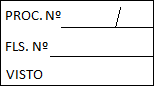 ANEXO VIIMINUTA DE DECLARAÇÃO (EM PAPEL TIMBRADO DA SOCIEDADE EMPRESÁRIA OU COM CARIMBO)DECLARAÇÃOO(A)___________________________________________________________ declara(nome da empresa participante)que recebeu todos os documentos e tomou conhecimento de todas as informações necessárias à sua participação, além das condições legais para o cumprimento das obrigações do Pregão Presencial n.º 021/2022–PMA.Em,_____ de ________________ de 2022._____________________________________________(Assinatura do responsável e carimbo)